APPENDIX AFigure 1. Flow chart of patient enrollment and exclusion in this supplementary analysis. 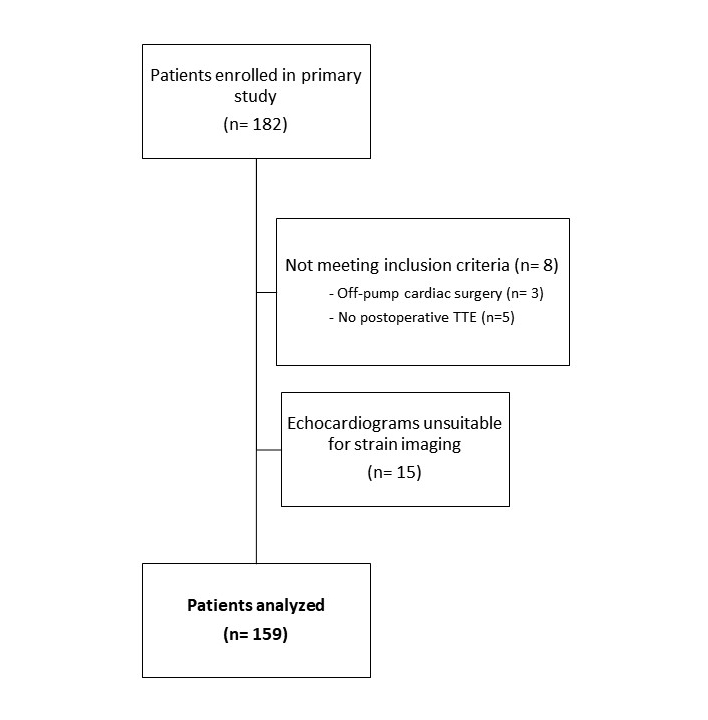 Figure 2. Left ventricular bullseye plots for regional segmental changes from pre-surgical to post-surgical myocardial strain values in patients undergoing combined cardiac surgery (CABG + other valvular surgery). The outer ring represents basal segments, the middle ring represents the mid-papillary segments, and the inner ring represents the apical segments. The last circle represents the true apex. Values in each segment represent the raw mean difference from pre- to postoperative strain values, with standard deviations in parentheses. Shaded areas represent statistically significant decreases in function from pre- to post-surgery (p<0.05). CABG = coronary artery bypass graft.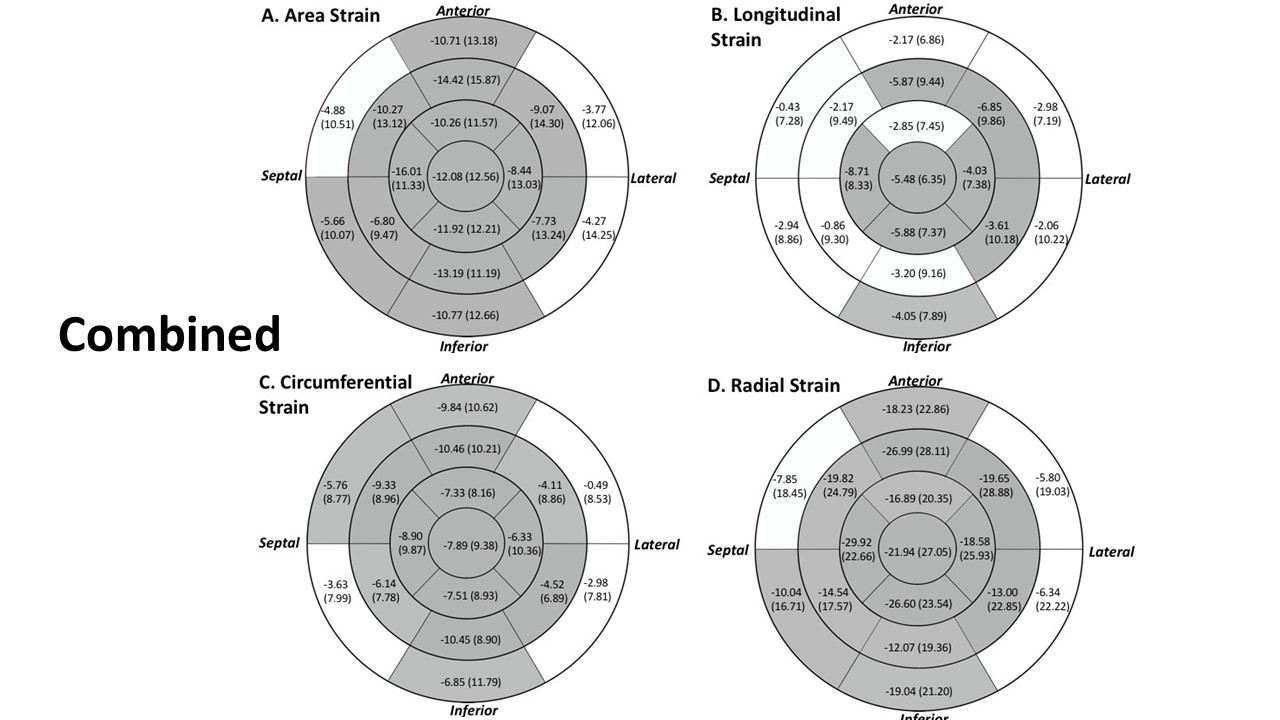 APPENDIX B Table 1. Segmental Strain Values and Scoring SystemTable 1. Segmental Strain Values and Scoring SystemTable 1. Segmental Strain Values and Scoring SystemTable 1. Segmental Strain Values and Scoring SystemTable 1. Segmental Strain Values and Scoring System                   Segment Classification and Score                   Segment Classification and Score                   Segment Classification and Score                   Segment Classification and ScoreNormal (0)Mild-to-moderate (-1)Mild-to-moderate (-1)Severe (-2)Strain Measure Area<-25<-25-19 to -24>-18Longitudinal<-12<-12-10 to -11>-9Circumferential<-16<-16-12 to -15>-11Radial<35<3525 to 34>24Each of the 17 segments were scored using the following thresholds. Then, each patient had their scores for area, longitudinal, circumferential, and radial strain summed up for each of the 17 segments for pre-cardiac surgery, post-cardiac surgery, and for the differences between pre- and post. For example, the highest possible score for a particular patient (pre- or post-) would be 0 (all normal function), and the lowest possible score would be -34 (all severe dysfunction).  Each of the 17 segments were scored using the following thresholds. Then, each patient had their scores for area, longitudinal, circumferential, and radial strain summed up for each of the 17 segments for pre-cardiac surgery, post-cardiac surgery, and for the differences between pre- and post. For example, the highest possible score for a particular patient (pre- or post-) would be 0 (all normal function), and the lowest possible score would be -34 (all severe dysfunction).  Each of the 17 segments were scored using the following thresholds. Then, each patient had their scores for area, longitudinal, circumferential, and radial strain summed up for each of the 17 segments for pre-cardiac surgery, post-cardiac surgery, and for the differences between pre- and post. For example, the highest possible score for a particular patient (pre- or post-) would be 0 (all normal function), and the lowest possible score would be -34 (all severe dysfunction).  Each of the 17 segments were scored using the following thresholds. Then, each patient had their scores for area, longitudinal, circumferential, and radial strain summed up for each of the 17 segments for pre-cardiac surgery, post-cardiac surgery, and for the differences between pre- and post. For example, the highest possible score for a particular patient (pre- or post-) would be 0 (all normal function), and the lowest possible score would be -34 (all severe dysfunction).  Each of the 17 segments were scored using the following thresholds. Then, each patient had their scores for area, longitudinal, circumferential, and radial strain summed up for each of the 17 segments for pre-cardiac surgery, post-cardiac surgery, and for the differences between pre- and post. For example, the highest possible score for a particular patient (pre- or post-) would be 0 (all normal function), and the lowest possible score would be -34 (all severe dysfunction).  Table 2. Measures of regional LV function pre- and post-aortic valve replacementTable 2. Measures of regional LV function pre- and post-aortic valve replacementTable 2. Measures of regional LV function pre- and post-aortic valve replacementTable 2. Measures of regional LV function pre- and post-aortic valve replacementTable 2. Measures of regional LV function pre- and post-aortic valve replacementTable 2. Measures of regional LV function pre- and post-aortic valve replacementTable 2. Measures of regional LV function pre- and post-aortic valve replacementTable 2. Measures of regional LV function pre- and post-aortic valve replacementTable 2. Measures of regional LV function pre- and post-aortic valve replacementTable 2. Measures of regional LV function pre- and post-aortic valve replacementTable 2. Measures of regional LV function pre- and post-aortic valve replacementTable 2. Measures of regional LV function pre- and post-aortic valve replacementTable 2. Measures of regional LV function pre- and post-aortic valve replacementTable 2. Measures of regional LV function pre- and post-aortic valve replacementTable 2. Measures of regional LV function pre- and post-aortic valve replacementTable 2. Measures of regional LV function pre- and post-aortic valve replacementTable 2. Measures of regional LV function pre- and post-aortic valve replacementArea StrainArea StrainArea StrainArea StrainCircumferential StrainCircumferential StrainCircumferential StrainCircumferential StrainLongitudinal StrainLongitudinal StrainLongitudinal StrainLongitudinal StrainLongitudinal StrainRadial StrainRadial StrainRadial StrainPrePostPostPre Pre Pre PostPostPrePrePostPostPrePrePrePostGlobal StrainAVR-22.29 (7.36)-22.29 (7.36)-16.98 (5.72)-16.98 (5.72)-16.98 (5.72)-14.99 (4.68)-14.99 (4.68)-10.43 (4.47)-10.49 (4.38)-8.91 (3.36)-8.91 (3.36)34.92 (14.28)34.92 (14.28)34.92 (14.28)24.49 (9.53)24.49 (9.53)Segmental StrainAVRBasal anterior-20.24 (11.78)-20.24 (11.78)-16.54 (10.40)-16.54 (10.40)-16.54 (10.40)-16.02 (7.94)-16.02 (7.94)-12.92 (7.07)-8.54 (8.86)-7.69 (6.47)-7.69 (6.47)29.55 (20.08)29.55 (20.08)29.55 (20.08)22.77 (16.56)22.77 (16.56)Basal anteroseptal-17.47 (9.25)-17.47 (9.25)-16.34 (9.01)-16.34 (9.01)-16.34 (9.01)-14.63 (6.18)-14.63 (6.18)-11.05 (5.57)-7.39 (5.29)-8.77 (6.41)-8.77 (6.41)23.74 (14.75)23.74 (14.75)23.74 (14.75)21.75 (13.80)21.75 (13.80)Basal inferoseptal-18.42 (9.59)-18.42 (9.59)-19.06 (7.57)-19.06 (7.57)-19.06 (7.57)-12.26 (6.07)-12.26 (6.07)-11.34 (4.65)-10.05 (6.37)-11.46 (5.73)-11.46 (5.73)24.93 (14.60)24.93 (14.60)24.93 (14.60)25.33 (11.60)25.33 (11.60)Basal inferior-16.94 (10.92)-16.94 (10.92)-14.07 (8.85)-14.07 (8.85)-14.07 (8.85)-11.12 (7.94)-11.12 (7.94)-8.90 (6.93)-9.37 (7.65)-8.11 (6.37)-8.11 (6.37)23.73 (17.99)23.73 (17.99)23.73 (17.99)18.95 (12.26)18.95 (12.26)Basal inferolateral-12.92 (8.90)-12.92 (8.90)-14.04 (9.84)-14.04 (9.84)-14.04 (9.84)-11.31 (5.23)-11.31 (5.23)-10.54 (5.83)-6.45 (7.12)-6.65 (8.54)-6.65 (8.54)17.59 (12.05)17.59 (12.05)17.59 (12.05)18.95 (15.43)18.95 (15.43)Basal anterolateral-16.83 (10.49)-16.83 (10.49)-17.31 (10.79)-17.31 (10.79)-17.31 (10.79)-14.28 (6.06)-14.28 (6.06)-14.52 (7.13)-6.75 (7.03)-6.97 (6.94)-6.97 (6.94)24.07 (17.81)24.07 (17.81)24.07 (17.81)26.03 (16.03)26.03 (16.03)Mid anterior-23.22 (14.57)-23.22 (14.57)-16.62 (8.80)-16.62 (8.80)-16.62 (8.80)-17.47 (9.47)-17.47 (9.47)-10.88 (6.65)-9.49 (8.39)-8.62 (7.07)-8.62 (7.07)35.41 (28.96)35.41 (28.96)35.41 (28.96)22.04 (13.91)22.04 (13.91)Mid anteroseptal-26.48 (12.62)-26.48 (12.62)-21.45 (11.41)-21.45 (11.41)-21.45 (11.41)-17.43 (7.65)-17.43 (7.65)-11.55 (7.19)-13.40 (8.70)-13.21 (7.30)-13.21 (7.30)41.49 (27.23)41.49 (27.23)41.49 (27.23)30.68 (19.76)30.68 (19.76)Mid inferoseptal-28.06 (7.95)-28.06 (7.95)-25.54 (10.24)-25.54 (10.24)-25.54 (10.24)-16.13 (5.88)-16.13 (5.88)-12.70 (7.01)-16.71 (5.70)-17.09 (6.91)-17.09 (6.91)41.42 (14.78)41.42 (14.78)41.42 (14.78)37.35 (18.93)37.35 (18.93)Mid inferior-25.81 (9.92)-25.81 (9.92)-19.09 (9.90)-19.09 (9.90)-19.09 (9.90)-15.05 (7.40)-15.05 (7.40)-9.41 (7.40)-14.66 (6.46)-13.53 (6.22)-13.53 (6.22)38.32 (18.36)38.32 (18.36)38.32 (18.36)26.40 (16.25)26.40 (16.25)Mid inferolateral-21.81 (10.51)-21.81 (10.51)-15.94 (9.58)-15.94 (9.58)-15.94 (9.58)-13.86 (5.96)-13.86 (5.96)-11.00 (6.08)-11.36 (7.88)-7.79 (7.33)-7.79 (7.33)31.49 (18.89)31.49 (18.89)31.49 (18.89)21.36 (14.16)21.36 (14.16)Mid anterolateral-22.03 (11.49)-22.03 (11.49)-18.70 (10.07)-18.70 (10.07)-18.70 (10.07)-16.97 (6.09)-16.97 (6.09)-15.16 (6.52)-9.89 (7.94)-7.43 (6.99)-7.43 (6.99)33.22 (20.57)33.22 (20.57)33.22 (20.57)26.49 (16.94)26.49 (16.94)Apical anterior-20.88 (14.14)-20.88 (14.14)-14.32 (7.30) -14.32 (7.30) -14.32 (7.30) -15.32 (9.54)-15.32 (9.54)-9.30 (7.04)-8.83 (7.25)-7.91 (4.08)-7.91 (4.08)33.51 (27.47)33.51 (27.47)33.51 (27.47)19.57 (11.24)19.57 (11.24)Apical septal-30.43 (11.53)-30.43 (11.53)-21.06 (12.28)-21.06 (12.28)-21.06 (12.28)-17.68 (8.20)-17.68 (8.20)-13.03 (8.90)-18.20 (6.66)-12.09 (6.75)-12.09 (6.75)50.32 (23.82)50.32 (23.82)50.32 (23.82)31.16 (21.97)31.16 (21.97)Apical inferior-32.98 (11.82)-32.98 (11.82)-20.80 (11.33)-20.80 (11.33)-20.80 (11.33)-17.86 (9.40)-17.86 (9.40)-10.79 (7.59)-20.00 (6.11)-14.03 (6.10)-14.03 (6.10)57.92 (28.81)57.92 (28.81)57.92 (28.81)30.81 (20.40)30.81 (20.40)Apical lateral-27.13 (9.67)-27.13 (9.67)-21.62 (9.97)-21.62 (9.97)-21.62 (9.97)-18.32 (6.23)-18.32 (6.23)-13.85 (7.18)-12.90 (6.62)-10.80 (5.16)-10.80 (5.16)43.30 (20.36)43.30 (20.36)43.30 (20.36)32.84 (18.41)32.84 (18.41)Apex-26.84 (14.21)-26.84 (14.21)-14.82 (10.48)-14.82 (10.48)-14.82 (10.48)-16.65 (9.56)-16.65 (9.56)-8.95 (6.48)-16.69 (8.01)-9.90 (6.49)-9.90 (6.49)56.09 (34.29)56.09 (34.29)56.09 (34.29)28.43 (22.75)28.43 (22.75)Table 3. Measures of regional LV function pre- and post-mitral valve repair or replacementTable 3. Measures of regional LV function pre- and post-mitral valve repair or replacementTable 3. Measures of regional LV function pre- and post-mitral valve repair or replacementTable 3. Measures of regional LV function pre- and post-mitral valve repair or replacementTable 3. Measures of regional LV function pre- and post-mitral valve repair or replacementTable 3. Measures of regional LV function pre- and post-mitral valve repair or replacementTable 3. Measures of regional LV function pre- and post-mitral valve repair or replacementTable 3. Measures of regional LV function pre- and post-mitral valve repair or replacementTable 3. Measures of regional LV function pre- and post-mitral valve repair or replacementTable 3. Measures of regional LV function pre- and post-mitral valve repair or replacementTable 3. Measures of regional LV function pre- and post-mitral valve repair or replacementTable 3. Measures of regional LV function pre- and post-mitral valve repair or replacementTable 3. Measures of regional LV function pre- and post-mitral valve repair or replacementTable 3. Measures of regional LV function pre- and post-mitral valve repair or replacementTable 3. Measures of regional LV function pre- and post-mitral valve repair or replacementTable 3. Measures of regional LV function pre- and post-mitral valve repair or replacementTable 3. Measures of regional LV function pre- and post-mitral valve repair or replacementTable 3. Measures of regional LV function pre- and post-mitral valve repair or replacementTable 3. Measures of regional LV function pre- and post-mitral valve repair or replacementArea StrainArea StrainArea StrainArea StrainCircumferential StrainCircumferential StrainCircumferential StrainCircumferential StrainCircumferential StrainCircumferential StrainLongitudinal StrainLongitudinal StrainLongitudinal StrainLongitudinal StrainLongitudinal StrainRadial StrainRadial StrainRadial StrainPrePostPostPre Pre Pre Pre PostPostPrePrePrePostPostPrePrePrePostGlobal StrainMVR-30.08 (7.45)-30.08 (7.45)-19.77 (6.87)-19.77 (6.87)-19.77 (6.87)-19.41 (4.13)-11.98 (4.68)-11.98 (4.68)-15.33 (5.58)-15.33 (5.58)-15.33 (5.58)-10.56 (4.12)-10.56 (4.12)51.39 (16.89)51.39 (16.89)51.39 (16.89)29.34 (12.10)29.34 (12.10)Segmental StrainMVRBasal anterior-28.29 (13.83)-28.29 (13.83)-18.72 (10.81)-18.72 (10.81)-18.72 (10.81)-20.95 (8.22)-13.04 (7.85)-13.04 (7.85)-13.20 (9.88)-13.20 (9.88)-13.20 (9.88)-9.57 (6.96)-9.57 (6.96)46.76 (29.96)46.76 (29.96)46.76 (29.96)26.69 (19.58)26.69 (19.58)Basal anteroseptal-25.33 (11.90)-25.33 (11.90)-18.50 (9.90)-18.50 (9.90)-18.50 (9.90)-19.86 (6.96)-13.84 (6.30)-13.84 (6.30)-10.47 (8.84)-10.47 (8.84)-10.47 (8.84)-8.21 (6.14)-8.21 (6.14)39.37 (24.12)39.37 (24.12)39.37 (24.12)25.48 (16.23)25.48 (16.23)Basal inferoseptal-24.89 (9.67)-24.89 (9.67)-20.90 (9.09)-20.90 (9.09)-20.90 (9.09)-16.54 (6.88)-13.28 (6.60)-13.28 (6.60)-12.42 (7.42)-12.42 (7.42)-12.42 (7.42)-11.74 (5.83)-11.74 (5.83)36.70 (18.31)36.70 (18.31)36.70 (18.31)28.94 (15.17)28.94 (15.17)Basal inferior-23.53 (10.08)-23.53 (10.08)-15.68 (10.31)-15.68 (10.31)-15.68 (10.31)-16.62 (6.45)-9.20 (6.84)-9.20 (6.84)-11.04 (7.59)-11.04 (7.59)-11.04 (7.59)-10.09 (7.15)-10.09 (7.15)35.21 (18.84)35.21 (18.84)35.21 (18.84)21.37 (15.22)21.37 (15.22)Basal inferolateral-17.93 (12.06)-17.93 (12.06)-17.33 (9.56)-17.33 (9.56)-17.33 (9.56)-12.97 (6.90)-11.97 (6.58)-11.97 (6.58)-9.69 (9.18)-9.69 (9.18)-9.69 (9.18)-9.33 (7.24)-9.33 (7.24)25.61 (19.13)25.61 (19.13)25.61 (19.13)24.22 (15.77)24.22 (15.77)Basal anterolateral-24.86 (12.14)-24.86 (12.14)-22.48 (9.52)-22.48 (9.52)-22.48 (9.52)-17.49 (7.30)-15.37 (7.33)-15.37 (7.33)-13.11 (9.32)-13.11 (9.32)-13.11 (9.32)-10.91 (7.63)-10.91 (7.63)40.92 (24.67)40.92 (24.67)40.92 (24.67)33.87 (17.56)33.87 (17.56)Mid anterior-35.13 (12.55)-35.13 (12.55)-20.40 (11.06)-20.40 (11.06)-20.40 (11.06)-23.51 (7.00)-11.53 (7.41)-11.53 (7.41)-17.32 (9.81)-17.32 (9.81)-17.32 (9.81)-11.50 (8.08)-11.50 (8.08)60.77 (29.48)60.77 (29.48)60.77 (29.48)29.01 (19.11)29.01 (19.11)Mid anteroseptal-35.37 (12.72)-35.37 (12.72)-25.05 (12.88)-25.05 (12.88)-25.05 (12.88)-22.94 (7.42)-13.34 (7.76)-13.34 (7.76)-18.52 (8.60)-18.52 (8.60)-18.52 (8.60)-15.43 (8.52)-15.43 (8.52)61.83 (31.74)61.83 (31.74)61.83 (31.74)38.39 (25.46)38.39 (25.46)Mid inferoseptal-34.14 (9.06)-34.14 (9.06)-27.67 (10.18)-27.67 (10.18)-27.67 (10.18)-20.28 (5.93)-13.97 (7.89)-13.97 (7.89)-19.50 (7.32)-19.50 (7.32)-19.50 (7.32)-18.10 (6.80)-18.10 (6.80)56.21 (19.87)56.21 (19.87)56.21 (19.87)41.78 (21.01)41.78 (21.01)Mid inferior-34.18 (11.81)-34.18 (11.81)-22.64 (10.17)-22.64 (10.17)-22.64 (10.17)-22.01 (7.41)-12.28 (6.03)-12.28 (6.03)-17.76 (8.30)-17.76 (8.30)-17.76 (8.30)-13.79 (7.15)-13.79 (7.15)59.00 (27.32)59.00 (27.32)59.00 (27.32)32.45 (18.07)32.45 (18.07)Mid inferolateral-27.49 (11.13)-27.49 (11.13)-19.47 (10.84)-19.47 (10.84)-19.47 (10.84)-16.71 (6.21)-12.96 (6.72)-12.96 (6.72)-14.94 (9.44)-14.94 (9.44)-14.94 (9.44)-9.40 (7.61)-9.40 (7.61)42.34 (21.90)42.34 (21.90)42.34 (21.90)27.78 (18.23)27.78 (18.23)Mid anterolateral-28.34 (12.97)-28.34 (12.97)-21.36 (10.16)-21.36 (10.16)-21.36 (10.16)-19.70 (7.59)-14.68 (7.37)-14.68 (7.37)-13.79 (10.56)-13.79 (10.56)-13.79 (10.56)-10.28 (6.92)-10.28 (6.92)47.59 (28.71)47.59 (28.71)47.59 (28.71)31.13 (18.12)31.13 (18.12)Apical anterior-29.10 (12.49)-29.10 (12.49)-14.98 (9.63)-14.98 (9.63)-14.98 (9.63)-19.38 (7.72)-8.82 (6.55)-8.82 (6.55)-14.29 (7.71)-14.29 (7.71)-14.29 (7.71)-8.48 (6.28)-8.48 (6.28)47.56 (26.11)47.56 (26.11)47.56 (26.11)20.95 (16.46)20.95 (16.46)Apical septal-39.21 (9.22)-39.21 (9.22)-22.41 (12.80)-22.41 (12.80)-22.41 (12.80)-22.24 (6.52)-13.67 (9.10)-13.67 (9.10)-23.89 (6.77)-23.89 (6.77)-23.89 (6.77)-12.82 (6.78)-12.82 (6.78)71.57 (26.23)71.57 (26.23)71.57 (26.23)34.17 (24.81)34.17 (24.81)Apical inferior-38.94 (10.97)-38.94 (10.97)-25.37 (11.02)-25.37 (11.02)-25.37 (11.02)-22.12 (7.76)-13.81 (7.38)-13.81 (7.38)-23.23 (7.20)-23.23 (7.20)-23.23 (7.20)-15.28 (6.92)-15.28 (6.92)73.94 (28.36)73.94 (28.36)73.94 (28.36)39.13 (21.64)39.13 (21.64)Apical lateral-30.01 (12.93)-30.01 (12.93)-21.87 (12.21)-21.87 (12.21)-21.87 (12.21)-19.79 (9.60)-14.30 (8.62)-14.30 (8.62)-15.50 (7.11)-15.50 (7.11)-15.50 (7.11)-11.35 (7.56)-11.35 (7.56)51.92 (26.29)51.92 (26.29)51.92 (26.29)33.66 (22.70)33.66 (22.70)Apex-29.30 (10.76)-29.30 (10.76)-15.16 (9.70)-15.16 (9.70)-15.16 (9.70)-16.92 (7.64)-9.84 (6.35)-9.84 (6.35)-18.95 (6.16)-18.95 (6.16)-18.95 (6.16)-9.44 (6.07)-9.44 (6.07)58.23 (28.21)58.23 (28.21)58.23 (28.21)28.73 (19.20)28.73 (19.20)Table 4. Measures of regional LV function pre- and post-coronary artery bypass graftTable 4. Measures of regional LV function pre- and post-coronary artery bypass graftTable 4. Measures of regional LV function pre- and post-coronary artery bypass graftTable 4. Measures of regional LV function pre- and post-coronary artery bypass graftTable 4. Measures of regional LV function pre- and post-coronary artery bypass graftTable 4. Measures of regional LV function pre- and post-coronary artery bypass graftTable 4. Measures of regional LV function pre- and post-coronary artery bypass graftTable 4. Measures of regional LV function pre- and post-coronary artery bypass graftTable 4. Measures of regional LV function pre- and post-coronary artery bypass graftTable 4. Measures of regional LV function pre- and post-coronary artery bypass graftTable 4. Measures of regional LV function pre- and post-coronary artery bypass graftTable 4. Measures of regional LV function pre- and post-coronary artery bypass graftTable 4. Measures of regional LV function pre- and post-coronary artery bypass graftTable 4. Measures of regional LV function pre- and post-coronary artery bypass graftTable 4. Measures of regional LV function pre- and post-coronary artery bypass graftTable 4. Measures of regional LV function pre- and post-coronary artery bypass graftTable 4. Measures of regional LV function pre- and post-coronary artery bypass graftArea StrainArea StrainArea StrainArea StrainCircumferential StrainCircumferential StrainCircumferential StrainCircumferential StrainLongitudinal StrainLongitudinal StrainLongitudinal StrainLongitudinal StrainLongitudinal StrainRadial StrainRadial StrainRadial StrainPrePostPostPre Pre Pre PostPrePrePrePostPostPrePrePrePostGlobal StrainCABG-23.82 (5.95)-23.82 (5.95)-16.85 (6.68)-16.85 (6.68)-16.85 (6.68)-15.60 (3.89)-10.79 (4.51)-11.66 (3.83)-11.66 (3.83)-8.47 (3.60)-8.47 (3.60)36.82 (12.20)36.82 (12.20)36.82 (12.20)23.71 (10.80)23.71 (10.80)Segmental StrainCABGBasal anterior-22.66 (9.11)-22.66 (9.11)-15.08 (9.07)-15.08 (9.07)-15.08 (9.07)-15.98 (6.65)-10.94 (7.20)-11.68 (7.54)-11.68 (7.54)-7.74 (5.44)-7.74 (5.44)32.27 (15.92)32.27 (15.92)32.27 (15.92)20.24 (14.14)20.24 (14.14)Basal anteroseptal-19.88 (10.08)-19.88 (10.08)-16.11 (9.84)-16.11 (9.84)-16.11 (9.84)-16.30 (6.73)-11.84 (6.85)-8.29 (6.77)-8.29 (6.77)-7.92 (5.96)-7.92 (5.96)27.87 (16.91)27.87 (16.91)27.87 (16.91)21.93 (14.12)21.93 (14.12)Basal inferoseptal-20.43 (8.97)-20.43 (8.97)-19.17 (8.40)-19.17 (8.40)-19.17 (8.40)-14.78 (6.73)-12.25 (5.90)-10.50 (5.27)-10.50 (5.27)-10.33 (5.72)-10.33 (5.72)27.97 (14.68)27.97 (14.68)27.97 (14.68)25.86 (12.54)25.86 (12.54)Basal inferior-17.92 (8.95)-17.92 (8.95)-15.88 (8.92)-15.88 (8.92)-15.88 (8.92)-12.32 (6.71)-9.52 (5.56)-9.27 (6.17)-9.27 (6.17)-9.17 (6.86)-9.17 (6.86)24.26 (14.04)24.26 (14.04)24.26 (14.04)20.95 (13.19)20.95 (13.19)Basal inferolateral-16.35 (9.50)-16.35 (9.50)-15.34 (8.52)-15.34 (8.52)-15.34 (8.52)-12.41 (5.51)-11.02 (5.62)-8.44 (6.62)-8.44 (6.62)-7.75 (6.30)-7.75 (6.30)22.09 (14.55)22.09 (14.55)22.09 (14.55)20.43 (12.79)20.43 (12.79)Basal anterolateral-18.65 (8.92)-18.65 (8.92)-18.14 (9.35)-18.14 (9.35)-18.14 (9.35)-15.31 (5.62)-13.77 (6.94)-8.82 (7.01)-8.82 (7.01)-8.38 (6.03)-8.38 (6.03)27.38 (14.88)27.38 (14.88)27.38 (14.88)25.83 (14.84)25.83 (14.84)Mid anterior-24.59 (12.23)-24.59 (12.23)-14.72 (10.23)-14.72 (10.23)-14.72 (10.23)-17.89 (7.73)-9.68 (6.73)-10.80 (7.88)-10.80 (7.88)-7.80 (5.97)-7.80 (5.97)37.26 (23.62)37.26 (23.62)37.26 (23.62)19.88 (16.53)19.88 (16.53)Mid anteroseptal-27.47 (12.15)-27.47 (12.15)-18.41 (11.15)-18.41 (11.15)-18.41 (11.15)-18.29 (8.17)-11.05 (6.93)-13.65 (7.53)-13.65 (7.53)-10.26 (6.59)-10.26 (6.59)43.01 (25.39)43.01 (25.39)43.01 (25.39)26.12 (18.06)26.12 (18.06)Mid inferoseptal-28.16 (7.44)-28.16 (7.44)-25.09 (9.71)-25.09 (9.71)-25.09 (9.71)-16.47 (5.73)-12.93 (7.15)-17.02 (5.21)-17.02 (5.21)-16.80 (5.54)-16.80 (5.54)41.50 (14.89)41.50 (14.89)41.50 (14.89)36.08 (17.19)36.08 (17.19)Mid inferior-26.19 (8.39)-26.19 (8.39)-19.65 (7.96)-19.65 (7.96)-19.65 (7.96)-15.18 (6.05)-10.15 (5.81)-14.60 (6.18)-14.60 (6.18)-13.16 (5.86)-13.16 (5.86)38.62 (16.15)38.62 (16.15)38.62 (16.15)26.55 (12.64)26.55 (12.64)Mid inferolateral-23.11 (8.55)-23.11 (8.55)-17.39 (10.71)-17.39 (10.71)-17.39 (10.71)-15.25 (4.72)-12.78 (6.53)-11.41 (6.98)-11.41 (6.98)-7.73 (6.97)-7.73 (6.97)32.70 (16.18)32.70 (16.18)32.70 (16.18)24.16 (16.49)24.16 (16.49)Mid anterolateral-24.77 (8.93)-24.77 (8.93)-20.31 (10.32)-20.31 (10.32)-20.31 (10.32)-18.86 (5.30)-16.20 (7.81)-10.46 (7.38)-10.46 (7.38)-7.36 (6.93)-7.36 (6.93)36.92 (18.82)36.92 (18.82)36.92 (18.82)29.01 (17.67)29.01 (17.67)Apical anterior-22.40 (14.36)-22.40 (14.36)-11.90 (10.53)-11.90 (10.53)-11.90 (10.53)-15.57 (9.48)-8.14 (7.15)-10.23 (7.78)-10.23 (7.78)-5.94 (5.43)-5.94 (5.43)35.35 (28.20)35.35 (28.20)35.35 (28.20)16.36 (16.18)16.36 (16.18)Apical septal-30.38 (11.84)-30.38 (11.84)-16.81 (12.23)-16.81 (12.23)-16.81 (12.23)-16.23 (8.24)-10.15 (8.09)-19.38 (6.95)-19.38 (6.95)-9.76 (6.44)-9.76 (6.44)50.50 (27.15)50.50 (27.15)50.50 (27.15)24.67 (20.31)24.67 (20.31)Apical inferior-33.46 (9.78)-33.46 (9.78)-22.84 (9.51)-22.84 (9.51)-22.84 (9.51)-17.80 (7.46)-12.90 (5.81)-20.58 (5.94)-20.58 (5.94)-13.44 (6.89)-13.44 (6.89)56.54 (23.47)56.54 (23.47)56.54 (23.47)33.30 (17.14)33.30 (17.14)Apical lateral-29.07 (9.83)-29.07 (9.83)-23.70 (10.30)-23.70 (10.30)-23.70 (10.30)-19.11 (7.91)-15.48 (8.29)-14.13 (5.96)-14.13 (5.96)-11.26 (6.14)-11.26 (6.14)46.78 (20.35)46.78 (20.35)46.78 (20.35)35.93 (19.62)35.93 (19.62)Apex-25.13 (13.15)-25.13 (13.15)-13.77 (11.57)-13.77 (11.57)-13.77 (11.57)-15.07 (8.42)-8.77 (7.33)-16.00 (7.40)-16.00 (7.40)-8.68 (6.92)-8.68 (6.92)49.53 (33.48)49.53 (33.48)49.53 (33.48)27.25 (23.74)27.25 (23.74)Table 5. Measures of regional LV function pre- and post-combined cardiac surgeryTable 5. Measures of regional LV function pre- and post-combined cardiac surgeryTable 5. Measures of regional LV function pre- and post-combined cardiac surgeryTable 5. Measures of regional LV function pre- and post-combined cardiac surgeryTable 5. Measures of regional LV function pre- and post-combined cardiac surgeryTable 5. Measures of regional LV function pre- and post-combined cardiac surgeryTable 5. Measures of regional LV function pre- and post-combined cardiac surgeryTable 5. Measures of regional LV function pre- and post-combined cardiac surgeryTable 5. Measures of regional LV function pre- and post-combined cardiac surgeryTable 5. Measures of regional LV function pre- and post-combined cardiac surgeryTable 5. Measures of regional LV function pre- and post-combined cardiac surgeryTable 5. Measures of regional LV function pre- and post-combined cardiac surgeryTable 5. Measures of regional LV function pre- and post-combined cardiac surgeryTable 5. Measures of regional LV function pre- and post-combined cardiac surgeryTable 5. Measures of regional LV function pre- and post-combined cardiac surgeryTable 5. Measures of regional LV function pre- and post-combined cardiac surgeryArea StrainArea StrainArea StrainCircumferential StrainCircumferential StrainCircumferential StrainCircumferential StrainCircumferential StrainLongitudinal StrainLongitudinal StrainLongitudinal StrainLongitudinal StrainRadial StrainRadial StrainRadial StrainPrePostPostPre Pre Pre PostPostPrePrePostPostPrePrePostGlobal StrainCombined-26.55 (7.13)-26.55 (7.13)-15.63 (6.15)-15.63 (6.15)-16.62 (5.02)-8.85 (4.57)-8.85 (4.57)-13.60 (4.27)-13.60 (4.27)-9.07 (3.95)-9.07 (3.95)41.66 (13.31)41.66 (13.31)22.25 (9.84)22.25 (9.84)Segmental StrainCombinedBasal anterior-26.41 (10.64)-26.41 (10.64)-15.38 (11.75)-15.38 (11.75)-19.04 (7.08)-9.75 (8.58)-9.75 (8.58)-11.54 (7.68)-11.54 (7.68)-8.85 (6.49)-8.85 (6.49)40.07 (22.08)40.07 (22.08)21.35 (18.06)21.35 (18.06)Basal anteroseptal-23.31 (11.57)-23.31 (11.57)-18.44 (10.55)-18.44 (10.55)-16.04 (7.87)-10.24 (7.21)-10.24 (7.21)-11.38 (7.85)-11.38 (7.85)-11.81 (5.77)-11.81 (5.77)34.15 (19.31)34.15 (19.31)26.31 (17.42)26.31 (17.42)Basal inferoseptal-21.92 (8.70)-21.92 (8.70)-16.28 (7.89)-16.28 (7.89)-13.95 (5.81)-10.16 (5.82)-10.16 (5.82)-12.17 (7.52)-12.17 (7.52)-9.48 (5.52)-9.48 (5.52)31.09 (15.32)31.09 (15.32)21.20 (11.86)21.20 (11.86)Basal inferior-22.54 (11.34)-22.54 (11.34)-11.24 (8.75)-11.24 (8.75)-14.77 (7.28)-7.52 (6.50)-7.52 (6.50)-11.27 (8.50)-11.27 (8.50)-6.46 (5.31)-6.46 (5.31)33.48 (19.96)33.48 (19.96)12.99 (10.33)12.99 (10.33)Basal inferolateral-18.44 (10.33)-18.44 (10.33)-14.17 (10.29)-14.17 (10.29)-12.85 (6.33)-9.87 (6.41)-9.87 (6.41)-9.31 (7.76)-9.31 (7.76)-7.17 (6.92)-7.17 (6.92)25.57 (15.23)25.57 (15.23)19.23 (15.34)19.23 (15.34)Basal anterolateral-22.67 (9.03)-22.67 (9.03)-18.77 (9.96)-18.77 (9.96)-17.12 (6.17)-16.27 (7.05)-16.27 (7.05)-9.66 (7.51)-9.66 (7.51)-6.92 (6.73)-6.92 (6.73)34.20 (15.91)34.20 (15.91)28.37 (16.46)28.37 (16.46)Mid anterior-30.82 (11.80)-30.82 (11.80)-16.74 (10.00)-16.74 (10.00)-19.80 (8.36)-9.57 (6.03)-9.57 (6.03)-15.44 (7.50)-15.44 (7.50)-9.57 (7.04)-9.57 (7.04)48.83 (22.63)48.83 (22.63)22.64 (15.61)22.64 (15.61)Mid anteroseptal-30.26 (11.40)-30.26 (11.40)-19.99 (10.92)-19.99 (10.92)-18.64 (7.43)-9.31 (6.53)-9.31 (6.53)-15.99 (7.57)-15.99 (7.57)-13.81 (7.78)-13.81 (7.78)47.85 (23.19)47.85 (23.19)28.03 (19.62)28.03 (19.62)Mid inferoseptal-29.95 (8.10)-29.95 (8.10)-23.15 (9.32)-23.15 (9.32)-16.51 (6.32)-10.37 (6.19)-10.37 (6.19)-18.42 (5.97)-18.42 (5.97)-17.56 (7.37)-17.56 (7.37)45.47 (17.55)45.47 (17.55)30.93 (18.16)30.93 (18.16)Mid inferior-31.27 (9.42)-31.27 (9.42)-18.07 (6.81)-18.07 (6.81)-18.58 (7.66)-7.79 (5.24)-7.79 (5.24)-17.66 (5.98)-17.66 (5.98)-14.45 (6.23)-14.45 (6.23)49.55 (21.51)49.55 (21.51)22.95 (10.86)22.95 (10.86)Mid inferolateral-26.03 (8.20)-26.03 (8.20)-18.30 (9.03)-18.30 (9.03)-14.92 (4.59)-10.40 (6.33)-10.40 (6.33)-14.48 (6.91)-14.48 (6.91)-10.87 (7.04)-10.87 (7.04)37.55 (13.97)37.55 (13.97)24.56 (15.19)24.56 (15.19)Mid anterolateral-28.60 (11.04)-28.60 (11.04)-20.02 (8.08)-20.02 (8.08)-18.58 (7.84)-14.75 (7.27)-14.75 (7.27)-14.63 (7.45)-14.63 (7.45)-8.07 (5.77)-8.07 (5.77)45.40 (21.97)45.40 (21.97)26.67 (14.38)26.67 (14.38)Apical anterior-21.59 (11.43)-21.59 (11.43)-12.01 (8.57)-12.01 (8.57)-14.60 (7.65)-7.66 (6.12)-7.66 (6.12)-10.26 (6.53)-10.26 (6.53)-7.40 (5.30)-7.40 (5.30)31.99 (20.21)31.99 (20.21)16.19 (12.99)16.19 (12.99)Apical septal-30.45 (10.46)-30.45 (10.46)-14.44 (7.16)-14.44 (7.16)-17.47 (8.65)-8.57 (7.11)-8.57 (7.11)-17.95 (5.95)-17.95 (5.95)-9.24 (5.84)-9.24 (5.84)48.66 (21.93)48.66 (21.93)18.74 (11.02)18.74 (11.02)Apical inferior-33.47 (9.88)-33.47 (9.88)-21.55 (9.40)-21.55 (9.40)-18.34 (6.82)-10.83 (6.87)-10.83 (6.87)-20.40 (6.06)-20.40 (6.06)-14.51 (5.61)-14.51 (5.61)56.55 (24.64)56.55 (24.64)30.98 (16.77)30.98 (16.77)Apical lateral-30.75 (12.58)-30.75 (12.58)-22.32 (10.50)-22.32 (10.50)-19.75 (10.19)-13.43 (7.66)-13.43 (7.66)-16.08 (5.96)-16.08 (5.96)-12.05 (5.41)-12.05 (5.41)51.76 (26.44)51.76 (26.44)33.18 (18.84)33.18 (18.84)Apex-23.26 (13.49)-23.26 (13.49)-11.18 (7.69)-11.18 (7.69)-14.67 (8.53)-6.78 (4.70)-6.78 (4.70)-13.81 (7.87)-13.81 (7.87)-8.33 (5.67)-8.33 (5.67)43.55 (28.15)43.55 (28.15)21.61 (13.87)21.61 (13.87)